Wendy Weckstein, PT, MEd				                                                                                                               Northern Michigan Psychiatric Services, PC www.mindfulnesstc.com wendyweckstein@gmail.com                    (C) 231-342-9634  (O) 231-935-0355      Welcome to this MBSR Orientation!What is Mindfulness Based Stress Reduction - MBSR?MBSR is an eight-week, evidence-based, psychoeducational program offering secular, intensive mindfulness training; assisting people with a host of stress-related physical, emotional and psychological conditions. MBSR provides a practical approach to gaining a deeper level of awareness and insight into our lives as well as to how we relate to the experiences of our lives by cultivating and strengthening our ability to attend to the present moment - to what is really here – to the actual experience, instead of getting lost and entangled in our ruminations, thoughts and intricate often false narratives. It’s really about becoming more fully (and actively) engaged and present in all areas of one’s life. MBSR is group-based and highly experiential, using a combination of mindfulness meditation, body awareness practices, yoga, and the exploration of habitual patterns of behavior, thinking, feeling and action. MBSR is not a therapy!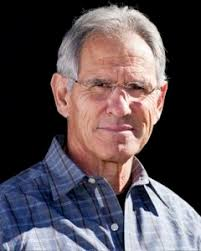 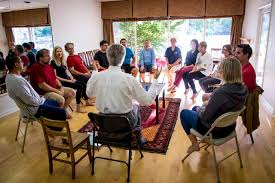 MBSR was developed at the University of Massachusetts Medical Center in the 1979 by Dr. Jon Kabat-Zinn.The 8- week class, along with regular and ongoing home practice, systematically trains attention - cultivating present moment (or moment-to-moment) awareness. With this greater level of awareness, it then becomes possible to discover and utilize one’s own inner resources for enhancing emotional regulation, stability and clarity, stress management, level of contentment and overall enthusiasm for life. Integrating mindfulness strategies and practices into one’s life has the potential to deeply transform one’s relationship towards their stress. MBSR offers essential coping skills for becoming resilient in both body and mind – helping one to more skillfully navigate through life’s inevitable challenges.It is important to realize that MBSR is not a panacea. Although mindfulness is a powerful tool with the potential to provide us with many benefits, it is a compliment, not a replacement to modern medicine. There are no guarantees or predications as to a particular outcome – each person responds differently – however in general those who practice regularly and consistently, report more positive outcomes!ResearchUniversity of Massachusetts  www.umassmed.edu/mbsr-journalarticles  -  Brown University  www.brown.edu/public-health/mindfulness/research  -  University of Wisconsin – Richard Davidson www.centerforhealthyminds.org/about/founder-richard-davidson  - Mindful Awareness Research Center – UCLA https://www.semel.ucla.edu/marc SciencePositive Neuroplasticity – the ability of the brain to change and grow - building new and stronger neuronal pathways based on repetitive behavior. (both positive and negative)Brain Growth – functional imaging reveals increase brain growth in regions of the brain associated with empathy, compassion, perspective taking, emotional regulation - mood, memory, planning and attention…to name a few - and a down- regulation and size of the ‘alarm center’ (amygdala)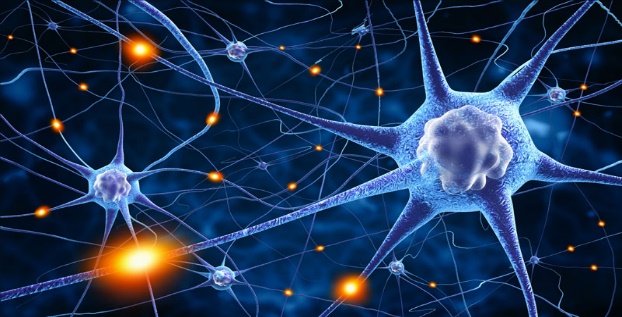 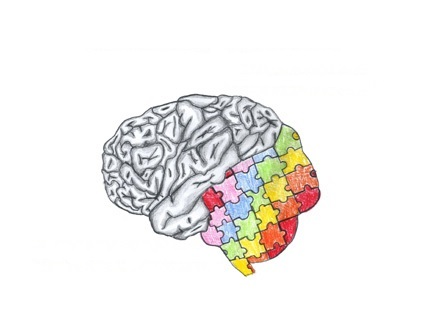 Potential Benefits MBSR                                                                                                               Improved emotional regulation and emotional balanceEnhanced ability to cope with - and ameliorate the secondary complications and effects of chronic illness and stressEnhanced resiliencyImproved sense of well-beingImproved self-esteemIncreased ability to meet high stress situations with calmness and clarity of mindBetter able to care for oneself in the midst of high stress demandsStrengthens attentionImpulse controlIncreased ability for broader perspective taking; compassion and kindness Increased feeling of contentment, peacefulness and at easeImproved sense of self-efficacy and self-controlPrevents, reverse or reduces symptoms of numerous disease processesAnxietyDepressionPTSDChronic Pain FibromyalgiaSkin DisordersSleep DisordersHypertensionHeart DiseaseAsthmaCancersEating Disorders              What is Mindfulness?“The awareness that arises from paying attention in a particular way to the present moment, on purpose and without judgment.”                                                            JKZ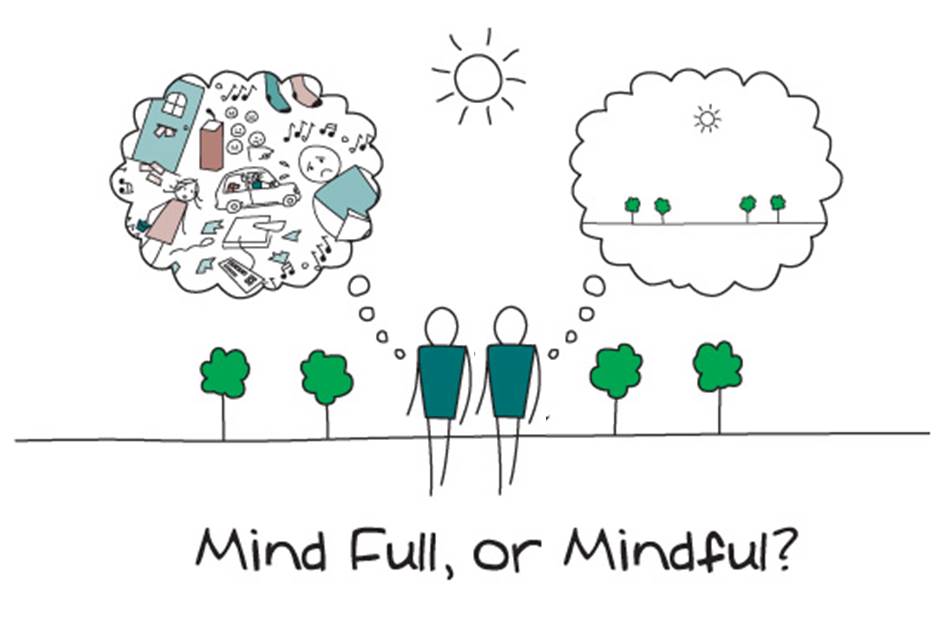 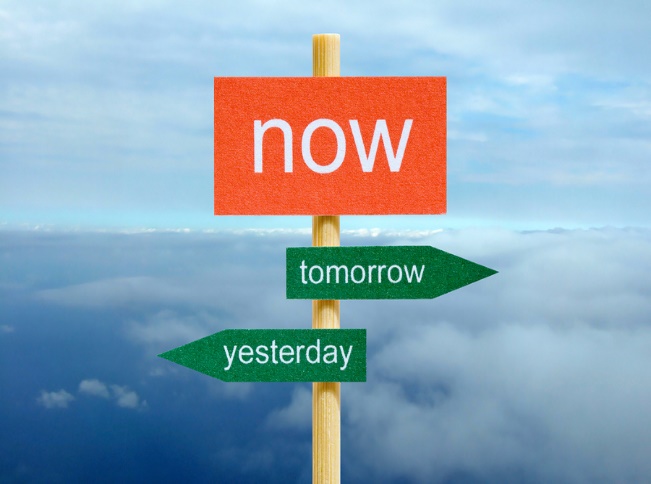 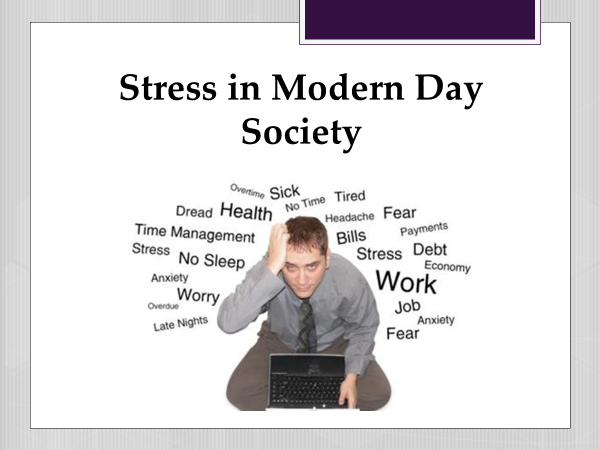 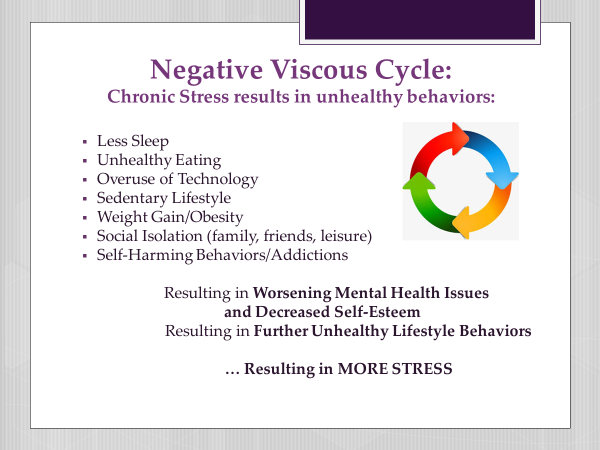 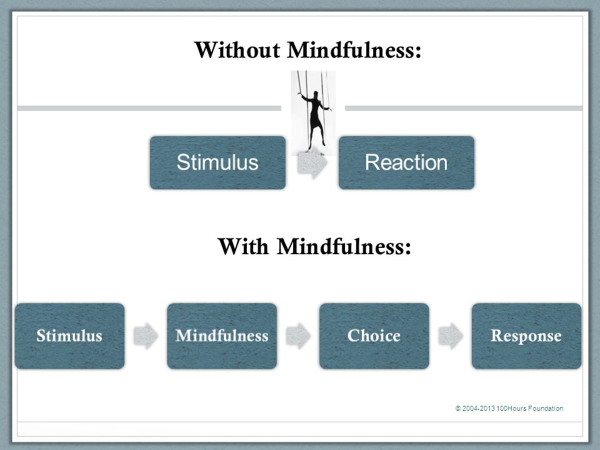   Potential RisksEngagement in MBSR Program may be seen as a risk to one’s lifestyle given time and commitment. It may exacerbate or bring into one’s awareness – more strongly- physical, emotional, psychological or relational issuesPhysicalEmotionalPsychologicalSocialTimeMBSR Class GuidelinesConfidentiality                                                                                                                             Whatever is shared is to be held by the group alone. Refraining from commenting to someone about what they shared in class.Self-care Wear comfortable loose waisted clothing.Wear layers in order to adjust to temperature changes in your designated classroom space.Have a water bottle with you during class.Bring whatever props or items that you would like for necessary support and/or comfort*Take care to listen to your body and its needs – (changing positions, opting out of a practice that is too emotionally or physically challenging in any way, using the rest room….whatever may be needed!)*Encouraged to contact me for support or guidance: 231-342-9634Attendance It is important to attend every class in order to achieve optimal benefit.Each week builds on the prior week’s practices and themes.Please call or notify Wendy if you will be missing a class for any reason.You will have access to a Zoom recording for your review should you need to miss a classIf you will need to miss more than 2 classes it may be best to attend another session when you will be more available.Home Practice Home practice is an integral part of the program.This may take approximately 45 minutes to one hour each day.This commitment to make time each day for practice will involve preparation logistically, socially and materially.The willingness to meet oneself in the face of resistance, fatigue, boredom, restlessness, fear, pain, or whatever may arise - is extremely important!*You will be provided with a recording and a home assignment sheet each week.Recordings:All recordings for weekly practices can be found at, www.mindfulnesstc.com under “Free Adult Meditations.”       		Class DocumentsWeekly Home Practices can be found at www.mindfulnesstc.com on the MBSR class page within “Class Documents.” Optional - but Recommended Daily Self-Care 60 minutes of Daily Physical Activity (30-45 minutes 3-7 days/week should be aerobic in nature)Get outside and enjoy natureGet enough sleepBe thoughtful of time spent on technologyEat a healthy dietJournal: What you are noticing as a result of your regular mindful practice/home assignments          MBSR Class ScheduleWeek 1Saturday, September 19th                             9:00-11:30 am ESTWeek 2Saturday, September 26th 9:00-11:30 am ESTWeek 3Saturday, October 3rd  9:00-11:30 am ESTWeek 4Saturday, October 10th  9:00-11:30 am ESTWeek 5Saturday, October 17th9:00-11:30 am ESTWeek 6Saturday, October 24th 9:00-11:30 am ESTFull Day Silent RetreatSunday, November 1st 8:45am-4:30pm ESTWeek 7Saturday, November 7th 9:00-11:30 ESTWeek 8Saturday, November 14th 9:00-11:30 ESTHow to Support Getting the Most Out of This CourseStrong commitment to daily practice Actively cultivating a stance of curiosityRealizing that there is no right or wrong way to do this or to experience this practiceAttend all 8 weeks and full day retreatFully engaging in class even if you do not wish to shareRecognizing that while practice seems simple, bringing moment to moment awareness to our experiences formally and informally,                                                                                        “is the hardest thing in the world to do” JKZOther Resources:Full Catastrophe Living by Jon Kabat ZinnMindfulness by Joseph GoldsteinMindfulness for Beginners by Jon Kabat ZinHome AssignmentThink about what brought you here…